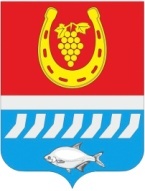 администрациЯ Цимлянского районаПОСТАНОВЛЕНИЕ__.09.2023                                      № ___                                               г. ЦимлянскО внесении изменений в постановлениеАдминистрации Цимлянского районаот 05.05.2023 №328 «О создании комиссиипо проведению проверки готовности котопительному периоду 2023-2024 годовтеплоснабжающих организаций ипотребителей тепловой энергии на территорииЦимлянского района»В соответствии с Федеральными законами Российской Федерации от 06.10.2003 № 131-ФЗ «Об общих принципах организации местного самоуправления в Российской Федерации», от 27.07.2010 № 190-ФЗ «О теплоснабжении», приказом министерства энергетики Российской Федерации от 12.03.2013 № 103 «Об утверждении Правил оценки готовности к отопительному периоду», Уставом муниципального образования «Цимлянский район», Администрация Цимлянского районаПОСТАНОВЛЯЕТ:	1. Внести в постановление Администрации Цимлянского района от 05.05.2023 № 328 «О создании комиссии по проведению проверки готовности к отопительному периоду 2023 - 2024 годов теплоснабжающих организаций и потребителей тепловой энергии на территории Цимлянского района», изменения, согласно приложению.	2. Настоящее постановление вступает в силу со дня официального опубликования.	3. Контроль за выполнением постановления возложить на заместителя главы Администрации Цимлянского района по строительству, ЖКХ и архитектуре.Исполняющий обязанности главы Администрации Цимлянского района                                           Е.Н. НочевкинаПостановление вносит отдел строительства и муниципального хозяйства Администрации Цимлянского района Приложениек постановлениюАдминистрацииЦимлянского районаот __.09.2023 № __Изменения, вносимые в постановление Администрации Цимлянского района от 05.05.2023 № 328 «О создании комиссии по проведению проверки готовности к отопительному периоду 2023-2024 годов теплоснабжающих организаций и потребителей тепловой энергии на территории Цимлянского района»1. Приложение № 1 к постановлению Администрации Цимлянского района изложить в редакции: Составкомиссии по проведению проверки готовности к отопительномупериоду 2023 - 2024 годов теплоснабжающих организацийи потребителей тепловой энергии на территорииЦимлянского района2. В приложении № 3 таблицу №1 пункта 3 к постановлению Администрации Цимлянского района изложить в редакции: Таблица № 1График проведения проверки готовности к отопительному периоду 2023 - 2024 годов3. Приложение № 1 к программе по проведению проверки готовности к отопительному периоду 2023 - 2024 годов теплоснабжающих организаций и потребителей энергии территории Цимлянского района изложить в следующей редакции:Перечень потребителей тепловой энергии, находящихся на территории Цимлянского района, в отношении которых проводится проверка готовности к отопительному периоду 2023 - 2024 годовУправляющий делами                                                                                А.В. Кулик№                   п/пПеречень потребителей, находящихся на территории поселения, в отношении которых проводится проверкаСроки проведения проверкиЦимлянское городское поселениеЦимлянское городское поселениеЦимлянское городское поселение1.Администрация Цимлянского района Ростовской области03.07.2023 - 01.09.20232.Администрация Цимлянского городского поселения, в том числе собственный источник теплоснабжения03.07.2023 - 01.09.20233.ЦРТС ООО «Донэнерго Тепловые сети»:котельная № 20котельная № 17котельная №16котельная № 13котельная № 9котельная № 5котельная № 3котельная № 2котельная № 115.09.2023 - 15.10.20234.Государственное бюджетное общеобразовательное учреждение Ростовской области «Цимлянская школа-интернат»03.07.2023 - 01.09.20235.Государственное бюджетное учреждение социального обслуживания населения Ростовской области «Социально-реабилитационный центр для несовершеннолетних Цимлянского района», в том числе собственный источник теплоснабжения03.07.2023 - 01.09.20236.Государственное управление «Управление Пенсионного фонда России в Цимлянском муниципальном районе Ростовской области» 03.07.2023 - 01.09.20237.АО «ЦСМЗ» детский сад № 4 «Солнышко»03.07.2023 - 01.09.20238.Муниципальное бюджетное учреждение дополнительного образования детская юношеская спортивная школа г. Цимлянска Ростовской области03.07.2023 - 01.09.20239.Муниципальное бюджетное дошкольное образовательное учреждение детский сад «Теремок» г. Цимлянска03.07.2023 - 01.09.202310.Муниципальное бюджетное дошкольное образовательное учреждение детский сад «Светлячок» г. Цимлянска03.07.2023 - 01.09.202311.Муниципальное бюджетное дошкольное образовательное учреждение детский сад «Радость» г. Цимлянска03.07.2023 - 01.09.202312.Муниципальное бюджетное дошкольное образовательное учреждение детский сад «Золотая рыбка» г. Цимлянска03.07.2023 - 01.09.202313.Муниципальное бюджетное дошкольное образовательное учреждение детский сад «Сказка» г. Цимлянска03.07.2023 - 01.09.202314.Муниципальное бюджетное дошкольное образовательное учреждение детский сад «Ивушка» г. Цимлянска03.07.2023 - 01.09.202315.Муниципальное бюджетное дошкольное образовательное учреждение детский сад «Алые паруса» г. Цимлянска03.07.2023 - 01.09.202316.Муниципальное бюджетное общеобразовательное учреждение вечерняя (сменная) общеобразовательная школа г. Цимлянска03.07.2023 - 01.09.202317.Муниципальное бюджетное общеобразовательное учреждение лицей № 1 г. Цимлянска03.07.2023 - 01.09.202318.Муниципальное бюджетное общеобразовательное учреждение средняя общеобразовательная школа № 2 г. Цимлянска03.07.2023 - 01.09.202319.Муниципальное бюджетное общеобразовательное учреждение средняя общеобразовательная школа № 3 г. Цимлянска03.07.2023 - 01.09.202320.Муниципальное бюджетное учреждение дополнительного образования Цимлянского района Детская школа искусств:-здание ДШИ г.Цимлянск, ул. Советская, 11-здание ДШИ г. Цимлянск, ул.Советская,44-здание ДШИ ст. Красноярская, ул. Победы, 10603.07.2023 - 01.09.202321.Государственное бюджетное учреждение Ростовской области «Центральная районная больница» в Цимлянском районе (Центральное отопление).Красноярская врачебная амбулатория (собственный источник теплоснабжения – газовый аппарат)03.07.2023 - 01.09.202322.Муниципальное бюджетное учреждение культуры «Цимлянский городской досуговый центр «Комсомолец», в том числе собственный источник теплоснабжения03.07.2023 - 01.09.202323.Общество с ограниченной ответственностью «Коммунальщик»- 74 объекта03.07.2023 - 01.09.202324.Общество с ограниченной ответственностью «Управляющая организация «Цимлянскжилсервис»- 33 объекта03.07.2023 - 01.09.202325.Цимлянский филиал Государственного бюджетного учреждения Ростовской области «Противотуберкулезный клинический диспансер», в том числе собственный источник теплоснабжения03.07.2023 - 01.09.202326.ПАО “Россети ЮГ”03.07.2023 - 01.09.202327.ГОСУДАРСТВЕННОЕ БЮДЖЕТНОЕ УЧРЕЖДЕНИЕ ДОПОЛНИТЕЛЬНОГО ОБРАЗОВАНИЯ РОСТОВСКОЙ ОБЛАСТИ “СПОРТИВНАЯ ШКОЛА ОЛИМПИЙСКОГО РЕЗЕРВА № 29” (ГБУ ДО “СШОР № 29”)03.07.2023 - 15.09.2023Красноярское сельское поселениеКрасноярское сельское поселениеКрасноярское сельское поселение1.МБОУ Красноярская СОШ03.07.2023 - 01.09.20232.МБДОУ д/с «Колосок»03.07.2023 - 01.09.20233.МБУК ЦР Красноярского сельского поселения «ЦДК»: - МБУК ЦР Красноярского сельского поселения «ЦДК» структурное подразделение Дубравенский сельский клуб, в том числе собственный источник теплоснабжения03.07.2023 - 01.09.20234.МБДОУ д/с «Елочка», в том числе собственный источник теплоснабжения03.07.2023 - 01.09.20235.Администрация Красноярского сельского поселения, в числе собственный источник теплоснабжения03.07.2023 - 01.09.20236.Многоквартирный дом пер. Первомайский №22/3, 03.07.2023 - 01.09.20237.Многоквартирный дом пер. Первомайский № 2403.07.2023 - 01.09.20238.Котельная ЦРТС ООО «Донэнерго Тепловые сети»:- №7 ст. Красноярская15.09.2023 - 15.10.20239.Котельная ЦРТС ООО «Донэнерго Тепловые сети»:- №12 ст. Красноярская15.09.2023 - 15.10.2023Лозновское сельское поселениеЛозновское сельское поселениеЛозновское сельское поселение1.Администрация Лозновского сельского поселения, в числе собственный источник теплоснабжения  03.07.2023 - 01.09.20232.ГБУ РО «ЦРБ» в Цимлянском районе:- Лозновская врачебная амбулатория; - ФАП Сосенки, в числе собственный источник теплоснабжения03.07.2023 - 01.09.20233.МБОУ Лозновская СОШ им. Аббясева03.07.2023 - 01.09.20234.МБДОУ д/с «Ягодка» п. Сосенки03.07.2023 - 01.09.20235.МБОУ Лозновская ООШ, в числе собственный источник теплоснабжения:- МБДОУ д/с «Улыбка»;03.07.2023 - 01.09.20236.МБДОУ д/с «Казачок» х. Лозной03.07.2023 - 01.09.20237.МБОУ Камышевская СКОШ, в числе собственный источник теплоснабжения03.07.2023 - 01.09.20238.МБДОУ д/с «Гнездышко», в числе собственный источник теплоснабжения03.07.2023 - 01.09.20239.МБУК ЦР ЛСП «ЦДК», в числе собственный источник теплоснабжения;- МБУК ЦР ЛСП «ЦДК» структурное подразделение Лозновский сельский Дом культуры, в числе собственный источник теплоснабжения03.07.2023 - 01.09.202310.Котельная ЦРТС ООО «Донэнерго Тепловые сети»:- №8 х. Лозной15.09.2023 - 15.10.202311.Котельная ЦРТС ООО «Донэнерго Тепловые сети»:- №4 п. Сосенки 15.09.2023 - 15.10.2023Саркеловское сельское поселение Саркеловское сельское поселение Саркеловское сельское поселение 1.МБУК ЦР ССП «ЦДК» структурное подразделение Хорошевский сельский клуб, в том числе собственный источник теплоснабжения 03.07.2023 - 01.09.20232.МБОУ Саркеловская СОШ03.07.2023 - 01.09.20233.МБОУ Хорошевская ООШ, в том числе собственный источник теплоснабжения03.07.2023 - 01.09.20234.МБДОУ д/с «Росинка» х. Крутой, в том числе собственный источник теплоснабжения03.07.2023 - 01.09.20235.МБДОУ д/с «Ласточка» ст. Хорошевская, в том числе собственный источник теплоснабжения03.07.2023 - 01.09.20236.МБДОУ д/с «Вишенка» п. Саркел, в том числе собственный источник теплоснабжения03.07.2023 - 01.09.20237.ГБУ РО «ЦРБ» в Цимлянском районе:- ФАП ст. Хорошевская, в том числе собственный источник теплоснабжения03.07.2023 - 01.09.20238.Многоквартирный дом пер. Виноградный 503.07.2023 - 01.09.20239.Котельная ЦРТС ООО «Донэнерго Тепловые сети»:- №6 п. Саркел15.09.2023 - 15.10.2023Маркинское сельское поселениеМаркинское сельское поселениеМаркинское сельское поселение1.Администрация Маркинского сельского поселения, в том числе собственный источник теплоснабжения03.07.2023 - 01.09.20232.МБОУ Паршиковская СОШ, в том числе собственный источник теплоснабжения03.07.2023 - 01.09.20233.МБДОУ д/с «Кораблик», в том числе собственный источник теплоснабжения03.07.2023 - 01.09.20234.МБДОУ д/с «Одуванчик», в том числе собственный источник теплоснабжения03.07.2023 - 01.09.20235.ГБУ РО «ЦРБ» в Цимлянском районе:- ФАП ст. Маркинская, в том числе собственный источник теплоснабжения03.07.2023 - 01.09.20236.МБУК ЦР МСП «ЦДК», в том числе собственный источник теплоснабжения:- МБУК ЦР МСП «ЦДК» структурное подразделение ст. Кумшацкая, в том числе собственный источник теплоснабжения;- МБУК ЦР МСП «ЦДК» структурное подразделение х. Железнодорожный, в том числе собственный источник теплоснабжения.03.07.2023 - 01.09.20237.МБДОУ д/с «Ромашка», в том числе собственный источник теплоснабжения.03.07.2023 - 01.09.20238.МБОУ Маркинская СОШ, в том числе собственный источник теплоснабжения:- Железнодорожненский филиал МБОУ Маркинская СОШ, в том числе собственный источник теплоснабжения;- спортивный зал МБОУ Маркинская СОШ, в том числе собственный источник теплоснабжения.03.07.2023 - 01.09.2023Новоцимлянское сельское поселениеНовоцимлянское сельское поселениеНовоцимлянское сельское поселение1.МБОУ Новоцимлянская СОШ, в том числе собственный источник теплоснабжения03.07.2023 - 01.09.20232.МБДОУ д/с «Аленушка», в том числе собственный источник теплоснабжения03.07.2023 - 01.09.20233.МБДОУ д/с «Ручеек», в том числе собственный источник теплоснабжения03.07.2023 - 01.09.20234.ГБУ РО «ЦРБ» в Цимлянском районе:- Новоцимлянская сельская амбулатория, в том числе собственный источник теплоснабжения;- ФАП х. Карповский, в том числе собственный источник теплоснабжения03.07.2023 - 01.09.20235.МБУК ЦР НСП «ЦДК в том числе собственный источник теплоснабжения»: - МБУК ЦР НСП «ЦДК» структурное подразделение Карповский дом культуры, в том числе собственный источник теплоснабжения03.07.2023 - 01.09.2023Калининское сельское поселениеКалининское сельское поселениеКалининское сельское поселение1.Администрация Калининского сельского поселения03.07.2023 - 01.09.20232.МБДОУ д/с №23 «Красная шапочка» 03.07.2023 - 01.09.20233.МБДОУ д/с №20 «Ветерок», в том числе собственный источник теплоснабжения03.07.2023 - 01.09.20234.МБДОУ д/с №21 «Журавлик» 03.07.2023 - 01.09.20235.  МБОУ Антоновская ООШ03.07.2023 - 01.09.20236.МБОУ Калининская СОШ:- Филиал МБОУ Калининской СОШ Терновская НШ, в том числе собственный источник теплоснабжения03.07.2023 - 01.09.20237.МБУК ЦР КСП «ЦДК»:- МБУК ЦР КСП «ЦДК» структурное подразделение Антоновский СК;- МБУК ЦР КСП «ЦДК» структурное подразделение Терновской СК, в том числе собственный источник теплоснабжения:03.07.2023 - 01.09.20238.ГБУ РО «ЦРБ» в Цимлянском районе»:- Калининская врачебная амбулатория- ФАП х. Антонов 03.07.2023 - 01.09.20239.Котельная ЦРТС ООО «Донэнерго Тепловые сети»:- №15 ст. Калининская03.07.2023 - 01.09.202310.Котельная ЦРТС ООО «Донэнерго Тепловые сети»:- №14 х. Антонов03.07.2023 - 01.09.2023№                   п/пПеречень потребителей, находящихся на территории поселения, в отношении которых проводится проверкаЦимлянское городское поселениеЦимлянское городское поселениеАдминистрация Цимлянского района Ростовской областиАдминистрация Цимлянского городского поселения, в том числе собственный источник теплоснабженияЦРТС ООО «Донэнерго Тепловые сети»Государственное бюджетное общеобразовательное учреждение Ростовской области «Цимлянская школа-интернат»Государственное бюджетное учреждение социального обслуживания населения Ростовской области «Социально-реабилитационный центр для несовершеннолетних Цимлянского района», в том числе собственный источник теплоснабженияГосударственное управление «Управление Пенсионного фонда России в Цимлянском муниципальном районе Ростовской области» АО «ЦСМЗ» детский сад № 4 «Солнышко»Муниципальное бюджетное учреждение дополнительного образования детская юношеская спортивная школа г. Цимлянска Ростовской областиМуниципальное бюджетное дошкольное образовательное учреждение детский сад «Теремок» г. ЦимлянскаМуниципальное бюджетное дошкольное образовательное учреждение детский сад «Светлячок» г. ЦимлянскаМуниципальное бюджетное дошкольное образовательное учреждение детский сад «Радость» г. ЦимлянскаМуниципальное бюджетное дошкольное образовательное учреждение детский сад «Золотая рыбка» г. ЦимлянскаМуниципальное бюджетное дошкольное образовательное учреждение детский сад «Сказка» г. ЦимлянскаМуниципальное бюджетное дошкольное образовательное учреждение детский сад «Ивушка» г. ЦимлянскаМуниципальное бюджетное дошкольное образовательное учреждение детский сад «Алые паруса» г. ЦимлянскаМуниципальное бюджетное общеобразовательное учреждение вечерняя (сменная) общеобразовательная школа г. ЦимлянскаМуниципальное бюджетное общеобразовательное учреждение лицей № 1 г. ЦимлянскаМуниципальное бюджетное общеобразовательное учреждение средняя общеобразовательная школа № 2 г. ЦимлянскаМуниципальное бюджетное общеобразовательное учреждение средняя общеобразовательная школа № 3 г. ЦимлянскаМуниципальное бюджетное учреждение дополнительного образования Цимлянского района Детская школа искусств:-здание ДШИ г. Цимлянск, ул. Советская, 11-здание ДШИ г. Цимлянск, ул. Советская, 44-здание ДШИ ст. Красноярская, ул. Победы, 106Государственное бюджетное учреждение Ростовской области «Центральная районная больница» в Цимлянском районе.Красноярская врачебная амбулатория.Муниципальное бюджетное учреждение культуры «Цимлянский городской досуговый центр «Комсомолец», в том числе собственный источник теплоснабженияОбщество с ограниченной ответственностью «Коммунальщик»- 74 объектаОбщество с ограниченной ответственностью «Управляющая организация «Цимлянскжилсервис»- 33 объектаЦимлянский филиал Государственного бюджетного учреждения Ростовской области «Противотуберкулезный клинический диспансер», в том числе собственный источник теплоснабжения26.ПАО “Россети ЮГ”27.ГОСУДАРСТВЕННОЕ БЮДЖЕТНОЕ УЧРЕЖДЕНИЕ ДОПОЛНИТЕЛЬНОГО ОБРАЗОВАНИЯ РОСТОВСКОЙ ОБЛАСТИ “СПОРТИВНАЯ ШКОЛА ОЛИМПИЙСКОГО РЕЗЕРВА № 29” (ГБУ ДО “СШОР № 29”)Красноярское сельское поселениеКрасноярское сельское поселение1.МБОУ Красноярская СОШ2.МБДОУ д/с «Колосок»3.МБУК ЦР Красноярского сельского поселения «ЦДК»: - МБУК ЦР Красноярского сельского поселения «ЦДК» структурное подразделение Дубравненский сельский клуб, в том числе собственный источник теплоснабжения4.МБДОУ д/с «Елочка», в том числе собственный источник теплоснабжения5.Администрация Красноярского сельского поселения, в числе собственный источник теплоснабжения6.Многоквартирный дом пер. Первомайский №22/37.Многоквартирный дом пер. Первомайский № 248.Котельная ЦРТС ООО «Донэнерго Тепловые сети»:- №7 ст. Красноярская9.Котельная ЦРТС ООО «Донэнерго Тепловые сети»:- №12 ст. КрасноярскаяЛозновское сельское поселениеЛозновское сельское поселение1.Администрация Лозновского сельского поселения, в числе собственный источник теплоснабжения2.ГБУ РО «ЦРБ» в Цимлянском районе:- Лозновская врачебная амбулатория;- ФАП Сосенки, в числе собственный источник теплоснабжения3.МБОУ Лозновская СОШ им. Аббясева4.МБДОУ д/с «Ягодка» п. Сосенки5.МБОУ Лозновская ООШ, в числе собственный источник теплоснабжения:- МБДОУ д/с «Улыбка»;6.МБДОУ д/с «Казачок» х. Лозной7.МБОУ Камышевская СКОШ, в числе собственный источник теплоснабжения8.МБДОУ д/с «Гнездышко», в числе собственный источник теплоснабжения9.МБУК ЦР ЛСП «ЦДК», в числе собственный источник теплоснабжения;- МБУК ЦР ЛСП «ЦДК» структурное подразделение Лозновский сельский Дом культуры, в числе собственный источник теплоснабжения10.ЦРТС ООО «Донэнерго Тепловые сети»: - №8 х. Лозной11.ЦРТС ООО «Донэнерго Тепловые сети»:- №4 п. СосенкиСаркеловское сельское поселениеСаркеловское сельское поселение1.МБУК ЦР ССП «ЦДК» структурное подразделение Хорошевский сельский клуб, в том числе собственный источник теплоснабжения2.МБОУ Саркеловская СОШ3.МБОУ Хорошевская ООШ, в том числе собственный источник теплоснабжения4.МБДОУ д/с «Росинка» х. Крутой, в том числе собственный источник теплоснабжения5.МБДОУ д/с «Ласточка» ст. Хорошевская, в том числе собственный источник теплоснабжения6.МБДОУ д/с «Вишенка» п. Саркел, в том числе собственный источник теплоснабжения7.ГБУ РО «ЦРБ» в Цимлянском районе:- ФАП ст. Хорошевская, в том числе собственный источник теплоснабжения8.Многоквартирный дом пер. Виноградный 59.ЦРТС ООО «Донэнерго Тепловые сети»:- №6 п. СаркелМаркинское сельское поселениеМаркинское сельское поселение1.Администрация Маркинского сельского поселения, в том числе собственный источник теплоснабжения2.МБОУ Паршиковская СОШ, в том числе собственный источник теплоснабжения3.МБДОУ д/с «Кораблик», в том числе собственный источник теплоснабжения4.МБДОУ «Одуванчик», в том числе собственный источник теплоснабжения5.ГБУ РО «ЦРБ» в Цимлянском районе:- ФАП ст. Маркинская, в том числе собственный источник теплоснабжения6.МБУК ЦР МСП «ЦДК» в том числе собственный источник теплоснабжения:- МБУК ЦР МСП «ЦДК» структурное подразделение ст. Кумшацкая, в том числе собственный источник теплоснабжения;- МБУК ЦР МСП «ЦДК» структурное подразделение х. Железнодорожный, в том числе собственный источник теплоснабжения7.МБДОУ д/с «Ромашка», в том числе собственный источник теплоснабжения8.МБОУ Маркинская СОШ, в том числе собственный источник теплоснабжения:- Железнодорожненский филиал МБОУ Маркинская СОШ, в том числе собственный источник теплоснабжения;- спортивный зал МБОУ Маркинская СОШ, в том числе собственный источник теплоснабжения.Новоцимлянское сельское поселениеНовоцимлянское сельское поселение1.МБОУ Новоцимлянская СОШ, в том числе собственный источник теплоснабжения2.МБДОУ д/с «Аленушка», в том числе собственный источник теплоснабжения3.МБДОУ д/с «Ручеек», в том числе собственный источник теплоснабжения4.ГБУ РО «ЦРБ» в Цимлянском районе:- Новоцимлянская сельская амбулатория, в том числе собственный источник теплоснабжения;- ФАП х. Карповский, в том числе собственный источник теплоснабжения5.МБУК ЦР НСП «ЦДК в том числе собственный источник теплоснабжения»: - МБУК ЦР НСП «ЦДК» структурное подразделение Карповский дом культуры, в том числе собственный источник теплоснабженияКалининское сельское поселениеКалининское сельское поселение1.Администрация Калининского сельского поселения2.МБДОУ д/с №23 «Красная шапочка»3.МБДОУ д/с №20 «Ветерок», в том числе собственный источник теплоснабжения4.МБДОУ д/с №21 «Журавлик»5.  МБОУ Антоновская ООШ6.МБОУ Калининская СОШ:-Филиал МБОУ Калининской СОШ Терновская НШ, в том числе собственный источник теплоснабжения7.МБУК ЦР КСП «ЦДК»:- МБУК ЦР КСП «ЦДК» структурное подразделение Антоновский СК;- МБУК ЦР КСП «ЦДК» структурное подразделение Терновской СК, в том числе собственный источник теплоснабжения:8.ГБУ РО «ЦРБ» в Цимлянском районе: - Калининская амбулатория- ФАП х. Антонов 9.ЦРТС ООО «Донэнерго Тепловые сети»:- №15 ст. Калининская10.ЦРТС ООО «Донэнерго Тепловые сети»:- №14 х. Антонов